                                                                                                                                                                                                                                                                                                                                                                                                                                                                                                                                                                                                                                                                                                                                                                                                                                                                                                                                                                                                                                                                                                                                                                                                                                                                                                                                                                                                                                                                                                                                                                                                                                                                              	MESTSKÁ ČASŤ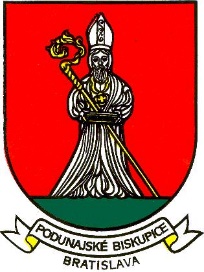 BRATISLAVA – PODUNAJSKÉ BISKUPICETrojičné námestie 11, 825 61 BratislavaMateriál určený na rokovanie: Miestnej rady dňa:			14.06.2021Miestneho zastupiteľstva dňa : 	22.06.2021Kontrola plnenia uznesení prijatých na zasadnutí Miestneho zastupiteľstvaMestskej časti Bratislava - Podunajské Biskupice dňa 27.04.2021 Predkladá: 						       Materiál obsahuje:Mgr. Zoltán Pék				                   starosta                                                                      - návrh uznesenia							        -  kontrola plnenia uzneseníZodpovedná:Ing. Mariana PáleníkovaprednostkaSpracoval:Mgr. Ján Špačekvedúci organizačného oddelenia (z podkladov príslušných oddelení a referátov)
Vyjadrenie miestnej rady  dňa  14.06.2021UZNESENIE č. 140/2021/MRMiestna rada vzala na vedomie predloženú Kontrolu plnenia uznesení prijatých na zasadnutí miestneho zastupiteľstva dňa 27.04.2021 a odporúča miestnemu zastupiteľstvu schváliť predložený návrh uzneseniaVyjadrenie komisiíKomisia finančná, podnikateľských činností a obchodu :neprerokovalaKomisia sociálnych vecí a zdravotníctva :neprerokovalaKomisia školstva, kultúry, mládeže a športu :neprerokovalaKomisia územného plánu, výstavby, životného prostredia, odpadov a cestného hospodárstva:neprerokovalaNávrh uznesenia( Na schválenie uznesenia je potrebný súhlas nadpolovičnej väčšiny prítomných poslancov )Uznesenie č. : .........................Miestne zastupiteľstvo Mestskej časti Bratislava–Podunajské Biskupice po prerokovaní:b e r i e   n a   v e d o m i e  predložené kontroly plnenia uznesení prijatých na zasadnutiach dňa 27.04.2021.	K bodu 01)	Otvorenie.UZNESENIE č. 276/2018-2022Miestne zastupiteľstvo mestskej časti Bratislava–Podunajské Biskupices c h v a ľ u j enávrhovú komisiu v zložení: 	Mgr. Barbora Lukáčová - predsedkyňa, 	Pavol Kubiš	Ing. Ildikó Virágová overovateľov zápisnice:  		Iveta Daňková,Boris Verešs c h v a ľ u j enávrh programu rokovania.K bodu 02)	Kontrola plnenia uznesení prijatých na zasadnutí Miestneho zastupiteľstva Mestskej časti Bratislava – Podunajské Biskupice dňa 23.02.2021.UZNESENIE č. 277/2018-2022Miestne zastupiteľstvo mestskej časti Bratislava–Podunajské Biskupice po prerokovaní:b e r i e   n a   v e d o m i e  predloženú kontrolu plnenia uznesení prijatých na zasadnutí dňa 23.02.2021.	K bodu 03)	Návrh Všeobecne záväzného nariadenia mestskej časti Bratislava - Podunajské Biskupice č. ..../2021 z 27. apríla .2021 o poskytovaní dotácií z rozpočtu mestskej časti Bratislava–Podunajské BiskupiceUZNESENIE č. 278/2018-2022Miestne zastupiteľstvo mestskej časti Bratislava–Podunajské Biskupice po prerokovaní schvaľujeVšeobecne záväzné nariadenie mestskej časti Bratislava-Podunajské Biskupice č.1/2021 z 27. apríla.2021 o poskytovaní dotácií z rozpočtu mestskej časti Bratislava–Podunajské Biskupice.Plnenie: Po uplynutí doby povinného zverejnenia bolo schválené VZN č. 1/2021 podpísané starostom mestskej časti a vyhlásené vyvesením na úradnej tabuli mestskej časti dňa 28.04.2021.K bodu 04)	Návrh Všeobecne záväzného nariadenia mestskej časti Bratislava - Podunajské Biskupice o poskytovaní finančného príspevku mnohodetným rodinám a rodinám so zdravotne znevýhodneným dieťaťom.UZNESENIE č. 279/2018-2022Miestne zastupiteľstvo mestskej časti Bratislava-Podunajské Biskupice po prerokovaní schvaľujeVšeobecne záväzné nariadenie mestskej časti Bratislava-Podunajské Biskupice o poskytovaní finančného príspevku rodinám so zdravotne znevýhodneným dieťaťom a mnohodetným rodinám č. 2/2021 zo dňa 27. apríla 2021 s účinnosťou od 1. júna 2021.Plnenie: Po uplynutí doby povinného zverejnenia bolo schválené VZN č. 2/2021 podpísané starostom mestskej časti a vyhlásené vyvesením na úradnej tabuli mestskej časti dňa 28.04.2021.K bodu 05)	Návrh Všeobecne záväzného nariadenia mestskej časti Bratislava - Podunajské Biskupice č. ...../2021 o bližších podmienkach poskytovania finančných prostriedkov na zabezpečenie opatrení sociálnoprávnej ochrany detí a sociálnej kurately.UZNESENIE č. 280/2018-2022Miestne zastupiteľstvo Mestskej časti Bratislava–Podunajské Biskupice po prerokovaní:schvaľujenávrh všeobecne záväzného nariadenia mestskej časti Bratislava-Podunajské Biskupice o bližších podmienkach poskytovania finančných prostriedkov na zabezpečenie opatrení sociálnoprávnej ochrany detí a sociálnej kurately č. 3/2021, zo dňa 27. apríla 2021,  s účinnosťou od 15. mája 2021.Plnenie: Po uplynutí doby povinného zverejnenia bolo schválené VZN č. 3/2021 podpísané starostom mestskej časti a vyhlásené vyvesením na úradnej tabuli mestskej časti dňa 28.04.2021.K bodu 06)	Návrh Memoranda č. 2 o spolupráci medzi Mestskou časťou Bratislava – Podunajské Biskupice a Hviezdnou 1, s.r.o. a Hviezdnou 2, s.r.o..UZNESENIE č. 281/2018-2022Miestne zastupiteľstvo mestskej časti Bratislava–Podunajské Biskupice po prerokovaní s c h v a ľ u j eMemorandum č. 2 o spolupráci uzatvorené v zmysle § 269 ods. 2 zákona č. 513/1991 Zb. Obchodný zákonník medzi stranami: Mestská časť Bratislava–Podunajské Biskupice a Hviezdna 1, s.r.o IČO : 50530143 a Hviezda 2, s.r.o IČO : 50530810Plnenie: Memorandum o spolupráci bolo podpísané 9.6.2021 a zverejnená na webovom sídle mestskej časti dňa 14.06.2021.K bodu 07)	Návrh Všeobecného záväzného nariadenia Mestskej časti Bratislava – Podunajské Biskupice, ktorým sa mení a dopĺňa Všeobecne záväzné nariadenie Mestskej časti Bratislava – Podunajské Biskupice č. 5/1996, v znení Všeobecne záväzného nariadenia Mestskej časti Bratislava – Podunajské Biskupice č. 3/2001, č. 1/2005 a č. 5/2015, ktorým sa vyhlasuje záväzná časť Územného plánu zóny Centrum - Podunajské Biskupice.UZNESENIE č. 282/2018-2022Miestne zastupiteľstvo mestskej časti Bratislava–Podunajské Biskupice po prerokovaní b e r i e   n a   v e d o m i e1. Stanovisko Okresného úradu Bratislava, Odboru výstavby a bytovej politiky, ako príslušného orgánu územného plánovania, podľa § 25 zákona č. 50/1976 Zb., o územnom plánovaní a stavebnom poriadku (stavebný zákon), v znení neskorších predpisov, č.j. OU-BA-OSZP3-2021/040823-023 zo dňa 24.3. 2021. s c h v a ľ u j e1. Zmeny a doplnky Územného plánu zóny Centrum - Podunajské Biskupice č. 4/2020 – upravený návrh, sprac. Ing. arch. Ján Mezei, v 3/2021 s nasledovnými pripomienkami - upraviť text záväznej časti nasledovne: A „obmedzene prípustná funkčná náplň• stavby a zariadenia služieb, t.j. občianskej vybavenosti trhového charakteru, najmä hotely, motely, penzióny a ostatné ubytovacie zariadenia na krátkodobé pobyty, viazané na prevádzku športového areálu. • byty v objektoch funkcie – služobné byty • podiel zariadení občianskej vybavenosti v maximálnom rozsahu funkčnej plochy – šport, telovýchova a voľný čas stanovuje aktuálne platný Územný plán Hlavného mesta SR Bratislavy r. 2007 v znení zmien a doplnkov“ B. Do záväznej časti dokumentácie zapracovať požiadavku, že športové objekty areálu musia byť právoplatne skolaudované pred kolaudáciou ubytovacích zariadení.C. Dokumentácia pre územné rozhodnutie a stavebné povolenie bude okrem športového areálu obsahovať všetky investičné aktivity, k realizácii ktorých sa investor ako aj všetky nástupnícke organizácie preberajúce práva a povinnosti stavebníka, zaviazal/zaviazali v memorande prijatom uznesením miestneho zastupiteľstva  č. 281/2018-2022 zo dňa 27.04.2021.2. Všeobecne záväzné nariadenie Mestskej časti Bratislava – Podunajské Biskupice č. 4/2021, ktorým sa mení a dopĺňa Všeobecne záväzné nariadenie Mestskej časti Bratislava – Podunajské Biskupice č. 6/1996, v znení Všeobecne záväzných nariadení Mestskej časti Bratislava – Podunajské Biskupice č. 3/2001, č. 1/2005 a č. 5/2015, ktorým sa vyhlasuje záväzná časť Územného plánu zóny Centrum - Podunajské Biskupice, v znení zmien a doplnkov, s účinnosťou 13. mája 2021 3. Stanovisko Mestskej časti Bratislava – Podunajské Biskupice k Návrhu zmien a doplnkov 4/2020 Územného plánu zóny Centrum - Podunajské Biskupice č.4/2020, ktorého neoddeliteľnou súčasťou je vyhodnotenie stanovísk a pripomienok uplatnených pri verejnom prerokovaní Návrhu zmien a doplnkov č. 4/2020 Územného plánu zóny Centrum - Podunajské Biskupice C. u k l a d áprednostke miestneho úradu obstarať čistopis Zmien a doplnkov Územného plánu zóny Centrum - Podunajské Biskupice č. 4/2020, spracovaný v zmysle schválených výsledkov rokovania miestneho zastupiteľstva. Textová časť ZaD ÚPN-Z C bude spracovaná ako príloha textovej časti schváleného Územného plánu zóny Podunajské Biskupice - Centrum z roku 1996, zmien a doplnkov tejto dokumentácie z roku 2001, 2005 a 2015. Grafická časť ZaD ÚPN-Z C, z dôvodu zabezpečenia prehľadnosti, bude premietnutá do nového hlavného výkresu Regulačné princípy, ktorého sa prioritne zmeny a doplnky územnoplánovacej dokumentácie týkajú, so zachytením právneho stavu k dátumu schválenia zmien a doplnkov.Plnenie: Po uplynutí doby povinného zverejnenia bolo schválené VZN č. 4/2021 podpísané starostom mestskej časti a vyhlásené vyvesením na úradnej tabuli mestskej časti dňa 28.04.2021.K bodu 08)	Návrh stanoviska mestskej časti Bratislava – Podunajské Biskupice k návrhu Všeobecne záväzného nariadenia hlavného mesta Slovenskej republiky Bratislavy č............ /2021 z.......... 2021 o ochrannom pásme pohrebísk na území hlavného mesta Slovenskej republiky Bratislavy.UZNESENIE č. 283/2018-2022Miestne zastupiteľstvo mestskej časti Bratislava–Podunajské Biskupice po prerokovaní n e s ú h l a s ís návrhom Všeobecne záväzného nariadenia Hlavného mesta Slovenskej republiky Bratislavy č. ....../2021 z ... 2021 o ochrannom pásme pohrebísk na území hlavného mesta Slovenskej republiky Bratislavy.Plnenie:	Stanovisko mestskej časti vo forme výpisu uznesenia bolo zaslané hlavnému mestu SR Bratislava dňa 04.05.2021.K bodu 09)	Návrh stanoviska mestskej časti Bratislava - Podunajské Biskupice k návrhu dodatku Štatútu hlavného mesta Slovenskej republiky Bratislavy, ktorým sa upravujú pôsobnosti a spolupráca hlavného mesta a mestských častí v oblasti sociálnych vecí (zmena čl. 31 a 32).UZNESENIE č. 284/2018-2022Miestne zastupiteľstvo mestskej časti Bratislava–Podunajské Biskupice po prerokovaní n e m á   p r i p o m i e n k yk návrhu dodatku Štatútu hlavného mesta Slovenskej republiky Bratislavy, ktorým sa upravujú pôsobnosti a spolupráca hlavného mesta a mestských častí v oblasti sociálnych vecí (zmena čl.31 a 32) v predloženom znení.Plnenie:	Stanovisko mestskej časti vo forme výpisu uznesenia bolo zaslané hlavnému mestu SR Bratislava dňa 04.05.2021.K bodu 27)	Informačné správy o činnosti policajných orgánov v mestskej časti za rok 2020.UZNESENIE č. 285/2018-2022Miestne zastupiteľstvo mestskej časti Bratislava–Podunajské Biskupice po prerokovaní b e r i e   n a   v e d o m i eInformačné správy o činnosti policajných orgánov v mestskej časti Bratislava–Podunajské Biskupice za rok 2020.K bodu 10)	Informácia o plnení rozpočtu k 31.03.2021.UZNESENIE č. 286/2018-2022Miestne zastupiteľstvo mestskej časti Bratislava–Podunajské Biskupice po prerokovaní A.  berie na vedomie   1.)     čerpanie rozpočtu Mestskej časti Bratislava - Podunajské Biskupice k 31.03.2021K bodu 11) Návrh rozpočtu a návrh podujatí pri príležitosti 800-stého výročia prvej písomnej zmienky o Podunajských Biskupiciach.UZNESENIE č. 287/2018-2022Miestne zastupiteľstvo mestskej časti Bratislava–Podunajské Biskupice po prerokovaní schvaľujeNávrh podujatí pri príležitosti 800-stého výročia prvej písomnej zmienky o Podunajských Biskupiciach.Navýšenie rozpočtu v PROGRAME 10 KULTÚRA, PODPROGRAM 10.1 PODPORA A ORGANIZOVANIE KULTÚRNYCH PODUJATÍ v celkovej výške o 90 000 €.Rozpočtové určenie finančných prostriedkov v celkovej výške 90 000 € podľa prílohy Rozpočet a plán podujatí pri príležitosti 800-stého výročia prvej písomnej zmienky o Podunajských Biskupiciach.Zmeny rozpočtového určenia podľa bodu 3 tohto uznesenia možno vykonať len na základe uznesenia miestneho zastupiteľstva.žiadaStarostu mestskej časti po ukončení projektu uskutočneného pri príležitosti 800-stého výročia prvej písomnej zmienky o Podunajských Biskupiciach o predloženie vyhodnotenia a vyúčtovania podľa položkového  rozpočtu.Plnenie: V zmysle schváleného uznesenia boli vyčlenené rozpočtové prostriedky K bodu 12) Návrh na I. zmenu rozpočtu mestskej časti Bratislava–Podunajské Biskupice.UZNESENIE č. 288/2018-2022Miestne zastupiteľstvo mestskej časti Bratislava–Podunajské Biskupice po prerokovaní A.  schvaľuje   1.)   I. zmenu  Mestskej časti Bratislava - Podunajské  Biskupice na rok 2021 v nasledovnej štruktúrePlnenie: Rozpočet mestskej časti bol upravený v zmysle schváleného uznesenia príslušným rozpočtovým opatrením.K bodu 13)	Návrh nájmu časti pozemku registra „C“ pare. č. 5368/10 o výmere 10 m2 pod letným exteriérovým sedením v nadväznosti na prevádzku „Cukráreň u Joliky“ na Podunajskej ul. č. 24, na dobu určitú, t j. od 01.05. 2021 do 30. 09. 2021 y prospech prevádzkovateľa: Pavel Michna, IČO: 32 109 890, Kríková 16, 821 07 Bratislava ako prípad hodný osobitného zreteľa v zmysle § 9a ods. 9 písm. c) zákona SNR č. 138/1991 Zb. o majetku obcí v znení neskorších predpisov.UZNESENIE č. 289/2018-2022Miestne zastupiteľstvo mestskej časti Bratislava–Podunajské Biskupice po prerokovaní A: schvaľuje:nájom časti pozemku registra „C“ parc. č. 5368/10 o výmere  pod letným exteriérovým sedením v nadväznosti na prevádzku „Cukráreň u Joliky“ na Podunajskej ul. č. 24, na dobu určitú, t. j. od 01.05.2021 do 30. 09. 2021 za cenu vo výške  217,37 € v prospech prevádzkovateľa: Pavel Michna, IČO: 32 109 890, Kríkova 16, 821 07 Bratislava ako prípad hodný osobitného zreteľa v zmysle § 9a ods. 9 písm. c) zákona SNR č. 138/1991 Zb. o majetku obcí v znení neskorších predpisov z dôvodu zachovania poskytovania služieb občanom Mestskej časti Bratislava – Podunajské Biskupice.Plnenie: V zmysle prijatého uznesenia bola vypracovaná nájomná zmluva  na nájom časti pozemku registra „C“ parc. č. 5368/10 o výmere 10 m2 pod letným exteriérovým sedením v nadväznosti na prevádzku „Cukráreň u Joliky“ na Podunajskej ul. č. 24, na dobu určitú, t. j. od 01.05.2021 do 30. 09. 2021 za cenu vo výške 217,37 € v prospech prevádzkovateľa: Pavel Michna, IČO: 32 109 890, Kríkova 16, 821 07 Bratislava. V zmysle prijatého uznesenia bola vypracovaná nájomná zmluvaK bodu 14)	Návrh nájmu časti pozemku registra „C“ pare. č. 5478/29 o výmere 20 m2 pod letným exteriérovým sedením v nadväznosti na prevádzku „ESPRESSO R&M“ na Korytnickej 3/a na obdobie od 01.06.2021 do 15.09.2021 v k. ú. Podunajské Biskupice v prospech prevádzkovateľa: Zuzana Kollárová, Školská 299, 900 41 Rovinka ako prípad hodný osobitného zreteľa v zmysle § 9a ods. 9 písm. c) zákona SNR č. 138/1991 Zb. o majetku obcí v znení neskorších predpisov.UZNESENIE č. 290/2018-2022Miestne zastupiteľstvo mestskej časti Bratislava–Podunajské Biskupice po prerokovaní A: schvaľuje:nájom časti pozemku registra „C“ parc. č. 5478/29 o výmere 20 m2 pod letným exteriérovým sedením v nadväznosti na prevádzku  „ESPRESSO R&M“  na Korytnickej  3/a  na dobu určitú, t. j. od 01.06.2021 do 20.09.2021 za cenu vo výške 429,58 €  v k. ú. Podunajské Biskupice v prospech prevádzkovateľa: Zuzana Kollárová, Školská 299, 900 41 Rovinka ako prípad hodný osobitného zreteľa v zmysle § 9a ods. 9 písm. c) zákona SNR č. 138/1991 Zb. o majetku obcí v znení neskorších predpisov, z dôvodu zachovania poskytovania služieb občanom Mestskej časti Bratislava – Podunajské Biskupice.Plnenie: V zmysle prijatého uznesenia bola vypracovaná nájomná zmluva  na nájom časti pozemku registra „C“ parc. č. 5478/29 o výmere 20 m2 pod letným exteriérovým sedením v nadväznosti na prevádzku „ESPRESSO R&M“ na Korytnickej 3/a na dobu určitú, t. j. od 01.06.2021 do 20.09.2021 za cenu vo výške 429,58 € v k. ú. Podunajské Biskupice v prospech prevádzkovateľa: Zuzana Kollárová, Školská 299, 900 41 Rovinka. Nájomná zmluva bola podpísaná oprávnenými osobami.K bodu 15)	Návrh prechodu nájmu pozemku registra „C“ pare, č.1414 o výmere 19 m2 na Vetvárskej ul. na dobu neurčitú v k. ú. Podunajské Biskupice v prospech: Jozef Novoveský, Orenburská 42, 821 06 Bratislava ako prípad hodný osobitného zreteľa v zmysle § 9a ods. 9 písm. c) zákona SNR č. 138/1991 Zb. o majetku obcí v znení neskorších predpisov.UZNESENIE č. 291/2018-2022Miestne zastupiteľstvo mestskej časti Bratislava–Podunajské Biskupice po prerokovaní A: schvaľuje:prechod nájmu pozemku registra „C“ parc. č. 1414 o výmere 19 m2  na Vetvárskej ul.  na dobu neurčitú za cenu vo výške 76,- €/rok v k. ú. Podunajské Biskupice  v prospech: Jozef Novoveský, Orenburská 42, 821 06 Bratislava  ako prípad hodný osobitného zreteľa v zmysle § 9a ods. 9 písm. c) zákona SNR č. 138/1991 Zb. o majetku obcí v znení neskorších predpisov z dôvodu, že ide o pozemok  zastavaný stavbou – garážou vo vlastníctve nájomcu.Plnenie: V zmysle prijatého uznesenia bola vypracovaná nájomná zmluva  na nájom pozemku registra „C“ parc. č. 1414 o výmere 19 m2 na Vetvárskej ul. na dobu neurčitú za cenu vo výške 76,- €/rok v k. ú. Podunajské Biskupice v prospech: Jozef Novoveský, Orenburská 42, 821 06 Bratislava. Nájomná zmluva bola podpísaná oprávnenými osobami.K bodu 16)	Návrh prechodu nájmu pozemkov registra „C“ pare. č. 3176/5 - záhrada o výmere 274 m2 a pare. č. 3176/29 - zastavaná plocha a nádvorie o výmere 20 m2 v záhradkárskej osade Radosť na dobu určitú do 31.5.2023, v k. ú. Podunajské Biskupice v prospech: Zlatica Mrázová, 62, Mlynská 627/20, 900 44 Tomášov ako prípad hodný osobitného zreteľa v zmysle § 9a ods. 9 písm. c) zákona SNR č. 138/1991 Zb. o majetku obcí v znení neskorších predpisov.UZNESENIE č. 292/2018-2022Miestne zastupiteľstvo mestskej časti Bratislava–Podunajské Biskupice po prerokovaní A: schvaľuje:prechod nájmu pozemkov registra „C“ parc. č. 3176/5 – záhrada o výmere 274 m2  a parc. č. 3176/29 – zastavaná plocha a nádvorie o výmere 20 m2 v záhradkárskej osade Radosť na dobu určitú do 31.5.2023 vo výške 205,80 €/rok, k. ú. Podunajské Biskupice v prospech Zlatica Mrázová, 62, Mlynská 627/20, 900 44 Tomášov  ako prípad hodný osobitného zreteľa v zmysle § 9a ods. 9 písm. c) zákona SNR č. 138/1991 Zb. o majetku obcí v znení neskorších predpisov z dôvodu, že  na pozemku registra „C parc. č. 3176/29 sa nachádza stavba – záhradná chatka so súp. číslom 10 853 vo vlastníctve nájomcu v zmysle LV č. 4869.Plnenie: V zmysle prijatého uznesenia bola vypracovaná nájomná zmluva  na nájom pozemkov registra „C“ parc. č. 3176/5 – záhrada o výmere 274 m2 a parc. č. 3176/29 – zastavaná plocha a nádvorie o výmere 20 m2 v záhradkárskej osade Radosť na dobu určitú do 31.5.2023 vo výške 205,80 €/rok, k. ú. Podunajské Biskupice v prospech Zlatica Mrázová, 62, Mlynská 627/20, 900 44 Tomášov. Nájomná zmluva bola podpísaná oprávnenými osobami.K bodu 17)	Návrh zámeru nájmu časti pozemku registra „C“ parc. č. 3809/1 - záhrada o výmere 273 m2 na Pšeničnej ul. na dobu určitú - na dva roky, k. ú. Podunajské Biskupice formou obchodnej verejnej súťaže v zmysle § 9a ods. 1 písm. a) zákona SNR č. 138/1991 Zb. o majetku obcí v znení neskorších predpisov.UZNESENIE č. 293/2018-2022Miestne zastupiteľstvo mestskej časti Bratislava–Podunajské Biskupice po prerokovaní A: schvaľuje:zámer nájmu časti pozemku registra „C“ parc. č. 3809/1  – záhrada o výmere 273 m2 na Pšeničnej ul. na dobu určitú - na dva roky v k. ú. Podunajské Biskupice  formou obchodnej verejnej súťaže v zmysle § 9a  ods. 1 písm. a) zákona SNR č. 138/1991 Zb. o majetku obcí v znení neskorších predpisov.B: schvaľuje:I. Podmienky obchodnej verejnej súťaže	Obchodnú verejnú súťaž vyhlási Miestny úrad mestskej časti Bratislava – Podunajské Biskupice, Trojičné námestie 11, 825 61 Bratislava, zastúpený Mgr. Zoltánom Pékom, starostom, IČO: 00641383, v zmysle § 9a ods.1 písm. a) zákona SNR č. 138/1991 Zb. o majetku obcí v znení neskorších predpisov a § 281-288 zákona č. 513/1991 Zb.  Obchodný zákonník v znení neskorších predpisov o najvhodnejší návrh na uzavretie nájomnej zmluvy k predmetnému pozemku.1. Prenajímateľ (budúci vyhlasovateľ):Mestská časť Bratislava – Podunajské Biskupice, Trojičné námestie 11, 825 61 Bratislava, zastúpená Mgr. Zoltánom Pékom, starostom, IČO: 00641383, Trojičné námestie 11, 825 61 Bratislava2. Predmet obchodnej verejnej súťaže:nájom časti pozemku  registra „C“ parc. č. 3809/1 - záhrada  o výmere  273 m2 na Pšeničnej ul.  v k. ú. Podunajské Biskupice. Predmetný pozemok je zapísaný na LV č. 1 Hlavného mesta SR Bratislavy,  zverený do správy mestskej časti zverovacím protokolom č. 61/91 zo dňa 30. 09. 1991.Cena nájmu pozemku bude určená v zmysle Všeobecne záväzného nariadenia  MČ Bratislava – Podunajské Biskupice č. 2/2020 o cenovej regulácii nájomného za nebytové priestory , školské a predškolské zariadenia a prenájom pozemkov a o cenovej regulácii služieb spojených s užívaním nebytových priestorov a prenájom pozemkov v majetku a správe Mestskej časti Bratislava – Podunajské Biskupice schváleného Uznesením č. 217/2018-2022 dňa 22.09.2021 (pozemky využívané na záhradkárske účely: 0,70 €/m2/rok).3. Kontaktná osoba vyhlasovateľa:Meno a priezvisko: Vlasta PavlačkováČíslo telefónu: 02/40209230E-mail: vlasta.pavlackova@mupb.sk4. Požadované náležitosti súťažného návrhu na uzavretie nájomnej zmluvy:Súťažný návrh musí obsahovať:názov a sídlo, IČO predkladateľa – ak ide o právnickú osobu, číslo účtu,meno, priezvisko, rodné priezvisko, dátum narodenia, adresu trvalého pobytu, rodné číslo – ak ide o fyzickú osobu, číslo účtu,meno a priezvisko, rodné číslo, adresu miesta podnikania, číslo živnostenského oprávnenia, IČO – ak ide o fyzickú osobu (podnikateľ), číslo účtu,záväznú ponuku,originál živnostenského listu alebo výpisu z obchodného registra alebo iný príslušný doklad o registrácii subjektu,predmet žiadosti o nájom pozemku, výšku navrhovaného nájmu za predmetný pozemok,vyhlásenie účastníka súťaže (len fyzická osoba) o súhlase so spracovaním osobných údajov v zmysle zákona č. 428/2002 Z.z. o ochrane osobných údajov.5. Podmienky účasti v súťaži a súťažné podmienky:Právnické osoby sú povinné predložiť spolu so súťažným návrhom výpis z obchodného registra, alebo iný doklad preukazujúci právnu subjektivitu uchádzača v súťaži – nie starší ako 1 mesiac. Doklad musí byť predložený v origináli.Fyzická osoba musí najneskôr v deň podávania súťažného návrhu dovŕšiť vek 18 rokov. Fyzické osoby – podnikatelia sú povinní predložiť spolu s návrhom originál výpisu živnostenského  oprávnenia nie starší ako 1 mesiac.Uchádzači sú povinní predložiť čestné prehlásenie (štatutárneho zástupcu v prípade právnickej osoby), o tom, že uchádzač nemá záväzky voči Miestnemu úradu Bratislava – Podunajské Biskupice a voči daňovému úradu.Súťažný návrh musí byť spracovaný v slovenskom jazyku.Predložený návrh nie je možné odvolať po uplynutí lehoty stanovenej vo vyhlásení súťaže na predkladanie návrhov.Predložený návrh nie je možné meniť a dopĺňať, ani ho upravovať po uplynutí lehoty stanovenej vo vyhlásení súťaže na predkladanie návrhov.Návrhy, ktorých obsah nebude zodpovedať podmienkam súťaže, alebo budú doručené po termíne stanovenom vo vyhlásení súťaže, budú odmietnuté.Súťažný návrh môže byť doručený do podateľne Miestneho úradu Bratislava – Podunajské Biskupice, Trojičné námestie 11, 825 61 Bratislava v zalepenej obálke s uvedením mena a poštovej adresy s označením: „Obchodná verejná súťaž Nájom časti pozemku registra „C“ parc. č. 3809/1 na Pšeničnej ul., k. ú. Podunajské Biskupice  NEOTVÁRAŤ“, “, v termíne určenom vo vyhlásení obchodnej verejnej súťaže na internetovej stránke vyhlasovateľa www.mupb.sk, na úradnej tabuli Miestneho úradu Bratislava – Podunajské Biskupice do 11.30. hod., alebo zaslaný na adresu Miestneho úradu Bratislava – Podunajské Biskupice s hore uvedeným označením na obálke. V prípade doručenia návrhu poštou sa za deň doručenia považuje deň doručenia poštovej zásielky vyhlasovateľovi.Obhliadku pozemku bude možné vykonať v termíne  stanovenom vo vyhlásení obchodnej verejnej súťaže na internetovej stránke vyhlasovateľa www.mupb.sk, na úradnej tabuli Miestneho úradu Bratislava – Podunajské Biskupice.Súťažné podmienky a podklady bude možné prevziať u Vlasty Pavlačkovej, pracovníčky EO a SM na Miestnom úrade Bratislava – Podunajské Biskupice.Otváranie obálok so súťažnými návrhmi a vyhodnocovanie súťažných návrhov je neverejné. Výsledky vyhodnotenia súťaže budú zverejnené na úradnej tabuli Miestneho úradu Bratislava – Podunajské Biskupice, ako aj na internetovej stránke www.mupb.sk v lehote do 15 dní odo dňa vyhodnotenia obchodnej verejnej súťaže.Vybratému účastníkovi súťaže bude v lehote do 15 dní odo dňa vyhodnotenia súťaže oznámený jej výsledok.Vyhlasovateľ a vybratý účastník súťaže uzatvoria nájomnú zmluvu do 30 dní odo dňa vyhlásenia výsledku súťaže. V prípade, že návrh nájomnej zmluvy predložený vyhlasovateľom nebude víťazným uchádzačom podpísaný v lehote do 30 dní odo dňa vyhlásenia výsledkov obchodnej verejnej súťaže, platí domnienka, že víťazný uchádzač sa vzdal práv na uzatvorenie nájomnej zmluvy.Vyhlasovateľ súťaže si vyhradzuje právo kedykoľvek zrušiť túto obchodnú verejnú súťaž. O zrušení súťaže budú účastníci súťaže, ktorí podali návrhy písomne vyrozumení. Zrušenie súťaže bude uverejnené na úradnej tabuli Miestneho úradu Bratislava – Podunajské Biskupice, na internetovej stránke www.mupb.sk.Vyhlasovateľ si vyhradzuje právo odmietnuť všetky predložené návrhy. Odmietnutie predložených návrhov oznámi vyhlasovateľ uchádzačom do 15 dní od rozhodnutia o odmietnutí.Vyhlasovateľ si vyhradzuje právo  v prípade zistenia neúplnosti súťažného návrhu z hľadiska vyhlásených požiadaviek vyradiť súťažný návrh z obchodnej verejnej súťaže.Vyhlasovateľ si vyhradzuje právo predĺžiť lehotu na oznámenie výberu najvhodnejšieho návrhu. V prípade jej predĺženia uverejní túto zmenu na úradnej tabuli Miestneho úradu Bratislava – Podunajské Biskupice a na internetovej stránke www.mupb.sk.Vyhlasovateľ neuhrádza účastníkom súťaže náklady spojené s ich účasťou v tejto obchodnej verejnej súťaži a účastníci súťaže v plnej miere znášajú všetky náklady s ich účasťou v súťaži.Vyhlasovateľ si vyhradzuje právo uzatvoriť nájomnú zmluvu výlučne len s víťazom súťaže.6. Kritéria pre posudzovanie súťažných návrhov:    6.1.   Kritériom pre posudzovanie súťažných návrhov je najvyššia ponúknutá cena. Minimálna cena musí byť stanovená v súlade so Všeobecne záväzným nariadením Mestskej časti Bratislava – Podunajské Biskupice č. 2/2020 o cenovej regulácii nájomného za nebytové priestory, školské a predškolské zariadenia a prenájom pozemkov a o cenovej regulácii služieb spojených s užívaním nebytových priestorov a s prenájmom pozemkov v majetku a správe mestskej časti, schváleného Uznesením č. 217/2018-2022 zo dňa 22.09.2020 (znenie VZN je sprístupnené na www. mupb.sk,  minimálna výška nájmu je 0,70 €/m2/rok) .6.2. Účel využitia predmetného pozemku:  záhrada. 7. Uzávierka na podávanie súťažných návrhov:Súťažné návrhy je možné podávať do 30 dní odo dňa vyhlásenia obchodnej súťaže. V prípade, ak koniec lehoty pripadne na štátny sviatok, alebo na deň pracovného voľna, za posledný deň pre podávanie súťažných návrhov sa považuje najbližší pracovný deň.II. Obchodná verejná súťaž bude vyhlásená podľa schválených podmienok najneskôr do 60 dní odo dňa schválenia tohto uznesenia na internetovej stránke vyhlasovateľa, t. z. www.mupb.sk, ako aj na úradnej tabuli vyhlasovateľa. V prípade, ak nebude v tejto lehote vyhlásená, toto uznesenie stratí platnosť. Termín a miesto na prevzatie súťažných podmienok a súťažných podkladov budú uvedené vo vyhlásení obchodnej verejnej súťaže na internetovej stránke vyhlasovateľa, t. z. www.mupb.sk, ako aj na úradnej tabuli vyhlasovateľa do 60 dní od schválenia týchto podmienok v Miestnom zastupiteľstve Bratislava – Podunajské Biskupice.V prípade, že sa do obchodnej verejnej súťaže neprihlási žiadny záujemca je možné obchodnú verejnú súťaž opätovne vyhlasovať v pravidelných intervaloch až kým nedôjde k výberu najvhodnejšieho návrhu.C:  schválenie komisie:Predseda:      Ing. Iveta Laurovičová Členovia:       Bc. Rudolf Héger,  Mgr. Katarína KšiňanováTajomník:      Vlasta Pavlačková – referent  EOaSMD: odporúča :starostovi mestskej časti zabezpečiť vyhlásenie obchodnej verejnej súťaže a následne uzatvorenie nájomného vzťahu na nájom pozemku s víťazom obchodnej verejnej súťaže.Plnenie: V zmysle prijatého uznesenia bola vyhlásená OVS na nájom časti pozemku registra „C“ parc. č. 3809/1 – záhrada o výmere 273 m2 na Pšeničnej ul. na dobu určitú - na dva roky v k. ú. Podunajské Biskupice. Záujemcovia sa mohli prihlásiť o 10.06.2021. Do uvedeného termínu sa nik neprihlásil, preto bude opätovne vyhlásená nová OVS.K bodu 18)	Návrh prevádzkovej doby pre prevádzku Pizza Frado, Podunajská 28, 821 06 Bratislava, prevádzkovateľa: Marian Doronyay, IČO: 47 202 327, Malobielska 34, 900 24 Veľký Biel.UZNESENIE č. 294/2018-2022Miestne zastupiteľstvo mestskej časti Bratislava–Podunajské Biskupice po prerokovaní s c h v a ľ u j eprevádzkovú dobu pre prevádzku: Pizza Frado, Podunajska 28, 821 06 Bratislava, prevádzkovateľa: Marian Doronyay, IČO: 47 202 327, Malobielska 34, 900 24 Veľky Biel v rozpätí:Pondelok		10.00 h. - 22.00 h.Utorok			10.00 h. - 22.00 h.Streda			10.00 h. - 22.00 h.Štvrtok			10.00 h. - 22.00 h.Piatok			10.00 h. - 23.00 h.Sobota			10.00 h. - 23.00 h.Nedeľa		10.00 h. - 22.00 h.Plnenie: V zmysle prijatého uznesenia  bolo vydané rozhodnutie na  prevádzkovu dobu pre prevadzku: Pizza Frado, Podunajska 28, 821 06 Bratislava, prevádzkovateľa: Marian Doronyay, IČO: 47 202 327, Malobielska 34, 900 24 Veľky Biel.K bodu 19)	Návrh na predĺženie platnosti PHRSR Mestskej časti Bratislava – Podunajské Biskupice.UZNESENIE č. 295/2018-2022Miestne zastupiteľstvo mestskej časti Bratislava–Podunajské Biskupice po prerokovaní s c h v a ľ u j e   predĺženie účinnosti Programu hospodárskeho a sociálneho rozvoja Mestskej časti Bratislava – Podunajské Biskupice na roky 2021 - 2022.	K bodu 20)	Návrh na schválenie variantu revitalizácie verejného priestranstva pri pošte Bratislava 214 (Uzbecká).UZNESENIE č. 296/2018-2022Miestne zastupiteľstvo mestskej časti Bratislava–Podunajské Biskupice po prerokovaní s c h v a ľ u j e   spracovanie projektovej dokumentácie a následnú realizáciu revitalizácie verejného priestranstva na ulici Uzbeckej v zmysle predloženej štúdie spracovanej Fakulty architektúry a dizajnu STU Bratislava, variant č. 3, spracovateľský kolektív : Ing. Arch. Katarína Fejo, PhD, Ing. Arch. Tomáš Hanáček, PhD, Ing. arch. Vladimír Hain, PhD.	Plnenie: Zadané spracovanie ďalších stupňov projektovej dokumentácie Fakulte architektúry a dizajnu STU BratislavaK bodu 21)	Návrh ideového zámeru zriadenia Zariadenia opatrovateľskej služby mestskej časti Bratislava-Podunajské Biskupice.UZNESENIE č. 297/2018-2022Miestne zastupiteľstvo mestskej časti Bratislava–Podunajské Biskupice po prerokovaní schvaľujeIdeový zámer zriadenia Zariadenia opatrovateľskej služby mestskej časti Bratislava-Podunajské Biskupice,splnomocňuje starostu mestskej častirozpracovať ideový zámer s návrhmi alternatívnych lokalít na umiestnenie  zariadenia opatrovateľskej služby vrátane vyčíslenia finančných náíkladov na zriadenie a prevádzku podľa jednotlivých alternatív,vykonať kroky potrebné na zrealizovanie ideového zámeru výstavby Zariadenia sociálnych služieb mestskej časti Bratislava-Podunajské Bisklupice, žiada starostu mestskej časti,aby na každé zasadnutie miestneho zastupiteľstva predložil informáciu o krokoch vykonaných v súvislosti s týmto zámerom.K bodu 22)	Informácia o činnosti bytovej komisie, o stave bytového fondu, o uzatvorených a ukončených nájomných zmluvách v období od 24.9. 2019 do 31.12.2020.UZNESENIE č. 298/2018-2022Miestne zastupiteľstvo mestskej časti Bratislava–Podunajské Biskupice po prerokovaní berie na vedomieInformáciu o činnosti bytovej komisie, o stave bytového fondu, o uzatvorených a ukončených nájomných zmluvách v období od 24.9. 2019 do 31.12.2020.K bodu 23)	Informácia - Hodnotenie priebežného plnenia Komunitného plánu sociálnych služieb mestskej častí Bratislava-Podunajské Biskupice.UZNESENIE č. 299/2018-2022Miestne zastupiteľstvo mestskej časti Bratislava–Podunajské Biskupice po prerokovaní berie na vedomieInformáciu - Hodnotenie priebežného plnenia Komunitného plánu sociálnych služieb   mestskej častí Bratislava-Podunajské Biskupice.K bodu 24)	Správa o vyhodnotení zimnej údržby za obdobie od 01.12.2020 do 28.02.2021.UZNESENIE č. 300/2018-2022Miestne zastupiteľstvo mestskej časti Bratislava–Podunajské Biskupice po prerokovaní berie na vedomiepredloženú správu o vyhodnotení zimnej údržby za obdobie od 01.12.2020 do 28.02.2021.K bodu 25)	Informácia o stave miestnych komunikácií III. a IV. Triedy na území mestskej časti po zimnom období 2020 – 21 a návrh na odstránenie závadUZNESENIE č. 301/2018-2022Miestne zastupiteľstvo mestskej časti Bratislava–Podunajské Biskupice po prerokovaní b e r i e   n a   v e d o m i epredloženú Informáciu o stave miestnych komunikácií III. a IV. triedy na území mestskej časti po zimnom období 2020 – 21 a návrh na odstránenie závad.K bodu 26) 	Informačná správa o činnosti matričného úradu za rok 2020.UZNESENIE č. 302/2018-2022Miestne zastupiteľstvo mestskej časti Bratislava–Podunajské Biskupice po prerokovaní b e r i e   n a   v e d o m i e  predloženú informačnú správu o činnosti matričného úradu za rok 2020.	K bodu 28)	Rôzne, interpelácie poslancov. Mgr. Mikuláš Krippel, PhD.Pripomenul prítomným voleným zástupcom, že zákonná lehota na podanie oznámenia o majetkových pomeroch je do 30. apríla 2021 a podľa ústavného zákona je potrebné priložiť aj daňové priznanie.Pavol KubišPožiadal aby finančné prostriedky určené na opravy miestnych komunikácií boli použité v poradí – najskôr oprava miestnych komunikácií a až následne parkovisko v areáli miestneho úradu na Žiackej ulici. Opakovane upozornil na odlomený pánt na bráničke na plote okolo detského ihriska na Lotyšskej ulici a požiadal aj o kontrolu a opravu brán a plota v psom areáli.Poukázal na skutočnosť, že pri verejnom obstarávaní na ošetrovanie a orez drevín nebola v podmienkach súťaže špecifikovaná aj podmienka pre prihlásené firmy, aby sa preukázali certifikátmi o absolvovaní odbornej prípravy a skúšky na obsluhu ručnej motorovej reťazovej píly ich pracovníkov.Odpovede Ing. Stanislav ŠtěrbaV závislosti od výšky rozpočtu na položke Údržba miestnych komunikácií – 60 000,-€, tým pádom nebudeme riešiť z tohto rozpočtu parkovisko na ul. Žiacka 2 ale len opravy miestnych komunikácií.Oprava sa uskutočnila 28.4.2021 prostredníctvom dodávateľskej firmy.Zákazka s názvom Ošetrenie drevín bola realizovaná v súlade s § 117 zákona č. 343/2015 Z. z. o verejnom obstarávaní a Smernicou č. 01/2021 o verejnom obstarávaní tovaru stavebných prác a služieb v podmienkach MČ - Podunajské Biskupice.Pri tomto type zákazky musí uchádzač spĺňať podmienky účasti podľa  § 32 ods. 1 písm. e) a f). zákon o verejnom obstarávaní a preukazuje ich doložením dokladov podľa §  32  ods. 2 písm. e) a f) zákona o verejnom obstarávaní:Doklad o oprávnení podnikať podľa  § 32 ods. 2 písm. e) – s uvedením požadovanej činnosti k predmetu zákazky, tzn. výpis z Obchodného registra, živnostenské oprávnenie alebo iný doklad o oprávnení podnikať,Čestné vyhlásenie podľa § 32 ods. 2 písm. f)  zákona o verejnom obstarávaní. Uchádzač nesmie byť vedený v registri osôb so zákazom účasti vo verejnom obstarávaní, ktorý vedie Úrad pre verejné obstarávanie podľa § 183 zákona o verejnom obstarávaní.Absencia požiadavky preukázania sa preukazom na obsluhu motorovej reťazovej píly patrí medzi nepovinné podmienky účasti.Boris VerešPísomné interpelácie Požiadal úrad na čele s pánom starostom, aby začal dôsledne odpovedať na naše interpelácie. Často sa totiž stáva, že odpovede sú neúplne a od veci.Požiadal úrad o nájdenie vhodného miesta pre umiestnenie prechodu pre chodcov z Lotyšskej na Bieloruskú. Ako ideálne miesto navrhujem priestor pri bráne čislo 46. Požiadavka vzišla od rodičov žiakov ZŠ Bieloruská. V ranných hodinách, keď deti idú do školy je tu aj veľký pohyb motorových vozidiel.Pri projekte „Oázy“ som predpokladal som, že projekt, resp. jeho parametre sú jasné a mňa osobne potešilo najmä to, že sa myslelo aj na horúce letné dni, kedy je na sídlisku na nevydržanie a v projekte bolo aj vykopanie studní. Priznám sa, že som zostal v šoku, keď som zistil, že sa niekto rozhodol tieto studne nezrealizovať. Toto považujem za nehoráznosť a rád by som si nechal vysvetliť tento mimoriadne nerozumný krok, ktorí ide priamo proti obyvateľom Medzi jarkov.Požiadal úrad o zabezpečenie nákupu malého množstva stromov, tak aby sa mohla aj naša mestská časť zapojiť do výsadby. Dostal som viacero žiadostí o výsadbu od obyvateľov, ktoré som ďalej posúval príslušnému oddeleniu na magistráte, no doposiaľ nám magistrát nevysadil ani jeden strom, na požadovaných miestach. Iste aj kolegovia poslanci toto komunikujú s občanmi a určite aj oni evidujú nejednu požiadavku.Opätovne požiadal o zabezpečenie umiestnenia prevádzkového režimu ihriska, ktoré mi referát ŽP sľubuje už dva roky. Nerozumiem tejto nečinnosti, preto sa pýtam prečo takto vytrvalo ignoruje referát ŽP moje žiadosti a prečo si neplní svoje povinnosti? Na tomto ihrisku dochádza k sústavnému porušovaniu pravidiel, fajčí sa tu, venčia sa tu psi, v noci sa tu sa stretávajú skupinky osôb, ktoré ihrisko znečisťujú. Čo môže asi tak robiť policajná hliadka, keď nie je ihrisko označené a je bez prevádzkového poriadku? Prosím o promtné zabezpečenie označenia a o opravu oplotenia a zároveň by som chcel požiadať o termíny, kedy sa tak stane.Požiadal príslušné oddelenie nášho miestneho úradu o zabezpečenie tienidiel na všetky detské ihriská, kde sa nenachádza dostatočný tieň. Zároveň by som chcel navrhnúť vytipovať vhodné ihrisko a osadiť tam vodnú hmlu na schladenie detí.Požiadal úrad na čele s pánom starostom, o skvalitnenie komunikácie s občanmi. Títo sa na mňa veľmi často obracajú s otázkami, ktoré majú byť smerované na úrad. Keď ich poučím, o správnom postupe, upozorňujú ma, že úrad nekomunikuje dostatočne a taktiež nefunguje odkaz pre starostu.Odpoveď Ing. Mariana PáleníkováĎakujem za podnet. Do budúcna budem odpovede na interpelácie pripravené zamestnancami úradu dôsledne kontrolovať pred ich zaslaním a zverejnením.Odpoveď Ing. Stanislav ŠtěrbaPriechod pre chodcov by mal nadväzovať na prirodzené koridory pohybu chodcov a z oboch strán by mali byť vybudované chodníky. Priechod pre chodcov musí byť intenzívne osvetlený verejným osvetlením, ktorého intenzita musí byť vyššia, ako osvetlenie priľahlých úsekov miestnej komunikácie. Uvedené dopravné značenie si podľa vyhlášky MŽP č. 532/2002 Z.z. vyžaduje aj stavebné úpravy (bezbariérová úprava, osvetlenie,..), z uvedeného mestská časť  navrhne miesto, vypracuje projekt organizácie dopravy, ktorý po schválení krajského dopravného inšpektorátu a na základe dostatočných finančných prostriedkov, zadá do objednávky nášmu zmluvnému dodávateľovi.Odpoveď Ing. Mariana PáleníkováV pôvodnom projekte	revitalizácie priestoru Medzi jarky pod názvom Oázy bolo počítané aj s realizáciou studní, ktoré mali byť zdrojom vody pre vodný prvok v jednotlivých oázach ako aj slúžiť pre zavlažovanie Oáz – nie priľahlých zelených plôch. Tento projekt z 04/2020 bol však finančne náročný ( každá zo 4 Oáz takmer 200 000€ ). Následne sa pristúpilo k prepracovaniu projektu, keďže na realizáciu všetkých 4 priestorov bolo uvoľnených z rezervného fondu 200 000€.  Aj pri spracovaní upraveného projektu sa zvažovalo budovanie studní. Vzhľadom na problémy s technickým riešením ich realizácie, ako aj s prihliadnutím na skutočnosť, že sa vo výslednom projekte uvažovalo s výsadbou rastlín nenáročných na vodu sa od budovania studní upustilo. Polievanie novo vybudovaných zón sa zabezpečuje pracovníkmi oddelenia životného prostredia OaCH polievacím autom podľa potreby v závislosti od poveternostných podmienok. Nerealizovanie studní, ako aj všetkých vecí súvisiacich s projektom bol komunikovaný s iniciátormi tohto projektu z radov poslancov. Celý projekt bol budovaný pre obyvateľov Medzi jarkov a veríme, že realizáciou projektu nejdeme priamo proti nim, ale  naopak, pre nich sme skrášlili okolie, v ktorom žijú.Odpoveď Ing. Stanislav Štěrba5) Prevádzkový režim ihriska Bieloruská bude osadený do konca júna 2021. A oprava oplotenia do konca júla 2021Odpoveď Ing. Mariana PáleníkováÚrad komunikuje s občanmi prostredníctvom portálu Odkaz pre starostu, SOM – mobilná aplikácia, ako aj bežnou mailovou komunikáciou. Komunikácia prebieha aj v rámci osobných stretnutí, prostredníctvom FB stránky, v rámci vybavovania podnetov ako aj v priebehu konaní. Ako prednostka miestneho úradu si uvedomujem, že komunikácia je neustály priestor na zlepšovanie a zahŕňa veľa aspektov, ktoré jej výsledok môžu ovplyvniť. Preto sa komunikácii, jej spôsobu, venujeme aj na poradách úradu a po uvoľnení opatrení pristúpime aj ku školeniam v tejto oblasti. Čo sa týka podnetov, ktoré úrad dostáva prostredníctvom Odkazu pre starostu a aplikácie SOM, sekretariát p. starostu pravidelne, týždenne , kontroluje stav vybavenia všetkých podaní. V prípade, že príslušné oddelenie zaslaný podnet nevybavilo, urguje jeho vybavenie priamo na oddelení a zasiela informáciu o nevybavení na vedenie úradu. Odkaz pre starostu funguje a evidujeme na ňom podnety na dennej báze.  V prípade, že sa občania na Vás obracajú s otázkami, ktoré majú byť smerované na úrad, prosím Vás, aby ste ich usmernili nech svoje podanie zašlú mailom, alebo telefonicky buď na sekretariát úradu, alebo priamo prednostke úradu.Ing. Ildikó VirágováPísomné interpelácieUpozornila na nesprávnu smerovaciu značku na Krajinskej ul. z Hlbinnej ul., kde je osadená smerovacia značka s označením „Údolná“ namiesto „Oblúková“..Požiadala o vyvolanie rokovania s dedičmi domu o situácii na Biskupickej ul. č. 2, kde prebývajú bezdomovci v podkroví domu, pričom vykrádajú obyvateľov v blízkom okolí.Odpoveď Ing. Stanislav ŠtěrbaSmerovník na Krajinskej ul. z Hlbinnej, Miestny úrad Mestskej časti Bratislava – Pod. Biskupice preveril, kde ako spomínate je nesprávne označenie ulice. Ref. dopravy a MK kontaktoval zmluvného dodávateľa, ktorý realizuje spomínaný informačno navigačný systém ARDSYSTEM, s.r.o., p. Veselskú, ktorá prisľúbila o nápravu v čo najkratšom termíne.Odpoveď JUDr. Marta UrbánkováRodinný dom na Biskupickej ulici 2 je evidovaný na liste vlastníctva č. 149, pre katastrálne územie Podunajské Biskupice. Ide o nasledovné pozemky:- pozemok registra „C“ pare.č. 187 - zastavaná plocha a nádvorie o výmere 65 m2,- pozemok registra „C“ pare.č. 188 - zastavaná plocha a nádvorie o výmere 102 m2,- pozemok registra „C" pare.č. 190 - záhrada o výmere 233 m2,- pozemok registra „C‘w pare.č. 191 - záhrada o výmere 191 m2,- rodinný dom so súpisným číslom 10151 postavený na pare.č. 187.V zmysle dedičského rozhodnutia predmetné nehnuteľnosti nadobudli Šinnová Sabina v podiele 7/8 a Csivreová Sabina v podiele 1/8 k celku.Rodinný dom bol vyhoretý, toho času je v dezolátnom stave a na pozemku sa nachádza smetisko.Riešenie:Dedičky budú telefonicky, resp. písomne predvolané na tunajší úrad za účelom ďalšieho postupu. O výsledku stretnutia bude miestny úrad informovať.Ústna interpeláciaPoukázala na vyčistenie súkromného pozemku (bývalé parkovisko na Učiteľskej ul. pri TJ Spoje) ako aj ďalších súkromných pozemkov prostredníctvom zmluvného partnera mestskej časti ako aj pracovníkmi miestneho úradu. V tej súvislosti požiadala o zverejnenie, ktoré priestranstvá v mestskej časti sú verejné a ktoré súkromné a v zmysle toho, aby sa aj uplatňovala starostlivosť o tieto priestory.Odpoveď starosta mestskej časti Mgr. Zoltán PékUviedol, že za rozhodnutím o vyčistení uvedeného priestoru si stojí, keďže udržiavanie poriadku považuje za veľmi dôležité, pričom mestskú časť to nestálo žiadne finančné prostriedky.Odpoveď Ing. Stanislav ŠtěrbaDodal, že mestská časť neurobila nič protizákonné, keďže v zmysle zákona č. 79/2015 Z,z, je obec oprávnená v súlade s týmto zákonom zabezpečiť odstránenie odpadu o čom je povinná informovať orgán štátnej správy, čo mestská časť aj urobila.Pavol HanzelPožiadal o odstránenie zvyškov kovových stĺpov na ihrisku na Bodrockej.Požiadal o zabezpečenie, aby autá na odvoz odpadkov nejazdili po chodníku v úseku Estónska 18 až 20.Odpovede Ing. Stanislav ŠtěrbaBoli odstránené pracovníkmi nášho oddelenia 5.5.2021  Dodávateľa, ktorý zabezpečuje vysýpanie malých smetných košov sme opätovne upozornili, aby nejazdili po chodníku vo vnútrobloku.   Izabella JéghPožiadala o informáciu, v akom stave je projekt Zelené srdce Biskupíc.Požiadala o výrub vyschnutého stromu na Máchovej 16.Poslankyňa opäť upozornila na prepadnutú komunikáciu na Krajinskej ulici nad inžinierskymi sieťami. Opätovne požiadala o obnovu zákazových tabúľ pre psíčkarov na Biskupickej ul. a ul. Padlých hrdinov.Požiadala rozdeliť na webovej stránke zoznam poslancov a zamestnancov miestneho úradu a o aktualizáciu organizačnej štruktúry úradu.Požiadala, aby sa pri informáciách o podujatiach nepoužíval vo všetkých médiách (Biskupické noviny, facebook, webové sídlo mestskej časti) rovnaký text.Odpoveď Ing. Mariana PáleníkováProjekt Zelené srdce Biskupíc je ukončený v stupni tendrovej dokumentácie pre úseky :Úsek F - od ul. Nákupná po ZŠ Biskupiscká Úsek G -  od ZŠ Biskupická po nákupnú zónu pred Trojičným námestím Úsek H - od Trojičného námestia MuPB po Požiarnicku ulicu Projekt počíta s prvkami pre nevidiacich a slabozrakých osadených v chodníkoch Predpokladaná hodnota zákazky ( F, G, H ) bez DPH je na základe spracovaného projektu určená na sumu 738.105,02 EUR Úsek F 	 208.188,70 EURÚsek G	 264.223,53 EURÚsek H 265.692,79 EURProjekt je v procese verejného obstarávania : výzva na predkladanie ponúk bola zverejnená vo Vestníku verejného obstarávania dňa 19.5.2021 pod číslom  27550 WYP. Záujemci môžu svoje ponuky predkladať prostredníctvom nástroja www.ezakazky.sk. Lehota na predkladanie ponúk je stanovená na  21.6.2021 9.00 hod. Hlavným kritériom je cena.Projekt predpokladá realizáciu diela po úsekoch, pričom zhotoviteľ stavby bude povinný zrealizovať každý úsek do 120 dní od prevzatia staveniska na príslušnom úseku.Predpokladáme so začatím stavby v úseku H, ďalšie úseky budú realizované v závislosti od vyčlenenia finančných prostriedkov na ich realizáciu.Odpovede Ing. Stanislav ŠtěrbaStrom bol odstránený v 18. týždni dodávateľskou firmou.Krajinská ulica je v správe hl. m. SR Bratislavy, kde je plne v kompetencii magistrátu riešiť prepadnutú komunikáciu. Podnet sme postúpili na Magistrát hl. mesta SR Bratislavy na riešenie.Miestny úrad Mestskej časti Bratislava – Pod. Biskupice, ref. dopravy a miestnych komunikácií bol v procese verejného obstarávania pre nového dodávateľa, týkajúceho sa dopravného značenia. V súčasnosti je zmluva uzatvorená a ref. dopravy a MK zadal objednávku pre obnovu zákazových tabúľ pre psíčkarov na Biskupickej ul. a ul. Padlých hrdinov. Odpoveď Mgr. Ján ŠpačekZoznam osôb bol premenovaný na „Abecedný zoznam osôb“. Samostatný zoznam poslancov miestneho zastupiteľstva podľa volebných obvodov a politickej príslušnosti sa nachádza v sekcii „Samospráva / Zastupiteľstvo / Zoznam poslancov“ Organizačná štruktúra miestneho úradu zverejnená v sekcii „Zverejňovanie / Povinne zverejňované informácie“ je stále aktuálna.Iveta DaňkováPožiadala o vyznačenie parkovacieho miesta aj tabuľou pred škôlkou na parkovisku pred Tescom.Požiadala aj o osadenie tieniacich plachiet na detských ihriskách na Dolných honochPoukázala na nedostatočný počet smetných košov v od križovatky Kazanská – Uzbecká po križovatku Kazanská -  Korytnícka.Odpovede Ing. Stanislav ŠtěrbaVzhľadom k tomu, že parkovisko medzi OD TESCO a MŠ Dudvážska ul. patrí spoločnosti TESCO a.s., ref. dopravy a MK požiadal spol. TESCO  o uvedené vyznačenie, ktoré už bolo aj zrealizované vodorovným dopravným značením pred bránou do materskej školy.Miestny úrad Mestskej časti Bratislava – Pod. Biskupice, ref. dopravy a MK  v súčasnosti hľadá dodávateľa uvedených tienidiel.V mesiaci apríl 2021 bola vysúťažená firma na dodanie a osadenie oceľových odpadkových košov na verejné priestranstvá, dodávka týchto košov je do konca mája 2021. Máme v pláne osadiť tieto koše aj od križovatky Kazanská – Uzbecká po križovatku Kazanská – Korytnická.Ing. Peter TóthV rámci údržby ciest a chodníkov upozornil na veľké výtlky na Latorickej ulici, chýbajúci chodník na Korytnickej ulici a na nebezpečný chodník na Dudvážskej ulici.Požiadal o zosumarizovanie potreby vzniku priechodov pre chodcov na viacerých miestach.Odpovede Ing. Stanislav ŠtěrbaVýtlky na Latorickej ul. Miestny úrad Mestskej časti Bratislava – Pod. Biskupice, ref. dopravy a MK zaradil do plánu opráv miestnych komunikácií pre r. 2021. Chodník popri základnej škole, medzi Dudvážskou  a Dvojkrížnou ul. a chýbajúci chodník na Korytnickej ul. ref. dopravy a MK eviduje a zaradí do opráv miestnych komunikácií v rámci finančných možností.  Miestny úrad Mestskej časti Bratislava – Pod. Biskupice, ref. dopravy a MK eviduje potrebu realizácie dopravného značenia „Priechod pre chodcov“ na niektorých uliciach, ich vybudovanie záleží od finančných prostriedkov mestskej časti, z dôvodu, že  uvedené dopravné značenie si podľa vyhlášky MŽP č. 532/2002 Z.z. vyžaduje nemalé stavebné úpravy (bezbariérová úprava, osvetlenie,..). Ref. dopravy a MK momentálne eviduje zoznam ulíc potrebných pre vybudovanie priechodu pre chodcov: Dudvážska ul. (pri ZŠ), Ipeľská ul., Podzáhradná ul..Boris BolečekPožiadal úrad v mene starších obyvateľov o apel na regionálneho dopravcu, aby zastavoval aj na zastávke na Podunajskej uliciOdpoveď Ing. Mariana PáleníkováDňa 20.5.2021 som mailom požiadala sekretariát GR DP Bratislava o termín stretnutia, predmetom ktorého má byť aj riešenie tejto otázky. K dnešnému dňu nie je ešte dohodnutý termín rokovania. O tomto termíne a výsledku rokovania Vás budem informovať.občianka pani MedveďováPoukázala na vykosenie súkromného pozemku na Učiteľskej ulici a zároveň na nevykonanú údržbu chodníkov a neorezanie kríkov zasahujúcich do nich.Poukázala na priestor na Učiteľskej ulici, kde je vhodný priestor pre situovanie rôznych ihrísk a voľnočasových aktivít pre detí s rodičmi.Požiadala poslancov o prehodnotenie VZN č. 2/2003 o dodržiavaní čistoty a poriadku na území Mestskej časti Bratislava - Podunajské Biskupice, v zmysle zvýšenia sankcií za nedodržiavanie nariadenia. Požiadala o informácie o skládke toxického odpadu vo Vrakuni.Spýtala sa na stav ihriska na Podzáhradnej ul. Odpovede Ing. Stanislav ŠtěrbaChodníky prešli údržbou, kríky boli orezané a zamestnanci úradu odstránili bioodpad.Berieme podnet na vedomie.4)   Podľa informácií z odd, životného prostredia miestneho úradu Vrakuňa bolo vydané stavebné povolenie na ENKAPSULÁCIU stavebným úradom v Ružinove, aby sa zamedzilo prieniku znečistených vôd zo skládky do horninového prostredia. Momentálne sa čaká na správoplatnenie stavebného povolenia na zmienenú ENKAPSULÁCIU. 5)   Detské ihrisko na Podzáhradnej prešlo kompletnou rekonštrukciou v roku 2020. Schválený  Zmena   Upravený   rozpočet rozpočtu rozpočet BEŽNÉ PRÍJMYBEŽNÉ PRÍJMY      10 760 150,00 €     -   €10 760 150,00 € KAPITÁLOVÉ PRÍJMYKAPITÁLOVÉ PRÍJMY             20 000,00 €                     -   €           20 000,00 € FINANČNÉ OPERÁCIEFINANČNÉ OPERÁCIE           480 000,00 €                     -   €        480 000,00 € CELKOM:CELKOM:      11 260 150,00 € €   11 260 150,00 €  Schválený  Návrh   Návrh rozpočtu  rozpočet  na I. zmenu  po úprave  na rok 2021  rozpočtu BEŽNÉ VÝDAVKYBEŽNÉ VÝDAVKY      10 207 353,00 €   90 000,00 €   10 297 353,00 € KAPITÁLOVÉ VÝDAVKYKAPITÁLOVÉ VÝDAVKY           393 044,00 €   75 908,00 €        468 952,00 € FINANČNÉ OPERÁCIEFINANČNÉ OPERÁCIE             20 753,00 €                   -   €           20 753,00 € CELKOM:CELKOM:      10 621 150,00 €       165 908,00 €       10 787 058,00 € 